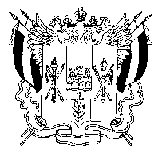 РОССИЙСКАЯ ФЕДЕРАЦИЯРОСТОВСКАЯ ОБЛАСТЬ ВЕСЕЛОВСКИЙ РАЙОНСОБРАНИЕ ДЕПУТАТОВКРАСНООКТЯБРЬСКОГО СЕЛЬСКОГО ПОСЕЛЕНИЯ                                                             РЕШЕНИЕ25 декабря  2015 г.                                    № 110                          х.Красный Октябрь«О внесении изменений в Правила землепользования и застройки Краснооктябрьского сельского поселения Веселовского района Ростовской области»          На основании Градостроительного кодекса Российской Федерации, Федерального закона от 06.10.2003 № 131-ФЗ «Об общих принципах организации местного самоуправления в Российской Федерации, в связи с техническими ошибками, руководствуясь Уставом МО «Краснооктябрьское сельское поселение», Собрание депутатов Краснооктябрьского сельского поселенияРЕШАЕТ:1. Внести изменения в Правила землепользования и застройки Краснооктябрьского сельского поселения Веселовского района Ростовской области: 1.1. в статье 44.:- территориальную зону «Р Рекреационные зоны» дополнить территориальной зоной «Р-3 Зона баз отдыха, туристических баз»;- территориальную зону «СХ-3 Зона коллективных садов» заменить на «СХ-3 Зона садов».1.2. в статье 44.4.: слова «П-5. Зона санитарно-защитных ландшафтов» заменить словами «П-6. Зона санитарно-защитных ландшафтов».1.3. статью 44.6.:1) дополнить зоной «Р-3. Зона баз отдыха, туристических баз.Основные виды разрешенного использования:- жилые помещения для отдыха сезонного типа;- дома отдыха, пансионаты, кемпинги;- объекты физической культуры и спорта;- туристические базы, стационарные и палаточные туристско-оздоровительные лагеря, дома рыболова и охотника;- детские туристические станции, туристические парки, учебно-туристические тропы, трассы, детские и спортивные лагеря- парки;- искусственные водоемы и водные устройства; - малые архитектурные формы;- декоративные бассейны, водные сооружения;- игровые площадки;- спортплощадки;- прокат игрового и спортивного инвентаря;- танцплощадки, дискотеки;- рекреационные помещения для отдыха сезонного типа;- пляжи.Условно разрешенные виды использования:- хозяйственные постройки для хранения инвентаря обслуживаемых территорий;- резервуары для хранения воды;- объекты пожарной охраны (гидранты, резервуары, пожарные водоемы);- парковки для временного хранения автомобилей;- площадки для выгула собак;контейнеры для сбора мусора.»1.3. в статье 44.7.: слова «СХ-2. Зона садов» заменить словами «СХ-3. Зона садов».           2. Разместить настоящее решение на официальном сайте Администрации Краснооктябрьского сельского поселения.           3. Настоящее решение вступает в силу со дня его официального обнародования.           4. Контроль за выполнением настоящего решения оставляю за собой.Глава Краснооктябрьскогосельского поселения                                                                 И.А.Боцукова